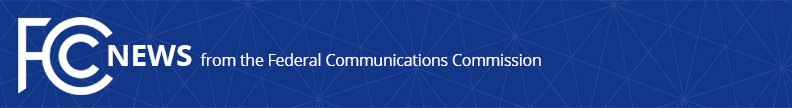 Media Contact: Shannon Gilson, (202) 418-0505Shannon.Gilson@fcc.govFor Immediate ReleaseSTATEMENT OF FCC CHAIRMAN TOM WHEELER ON THE DECISION TO DENY AUCTION 97 BIDDING CREDITS TO SNR WIRELESS AND NORTHSTAR WIRELESS Washington, August 17, 2015 – Today, the Commission voted to deny Auction 97 bidding credits to SNR Wireless and Northstar Wireless. The following statement can be attributed to FCC Chairman Tom Wheeler:“Small businesses require an on-ramp into the mobile marketplace to provide more choices for consumers. Our competitive bidding rules were designed to do just that – give bona fide small businesses an opportunity to acquire valuable spectrum. Today, our review of two winning bidders in the recent AWS-3 auction has concluded that they in fact are not eligible for bidding credits. I’m proud that our thorough, fact-based analysis ensures that bidding credits only go to the small businesses our rules aim to serve.”###
Office of Media Relations: (202) 418-0500TTY: (888) 835-5322Twitter: @FCCwww.fcc.gov/office-media-relationsThis is an unofficial announcement of Commission action.  Release of the full text of a Commission order constitutes official action.  See MCI v. FCC. 515 F 2d 385 (D.C. Circ 1974).